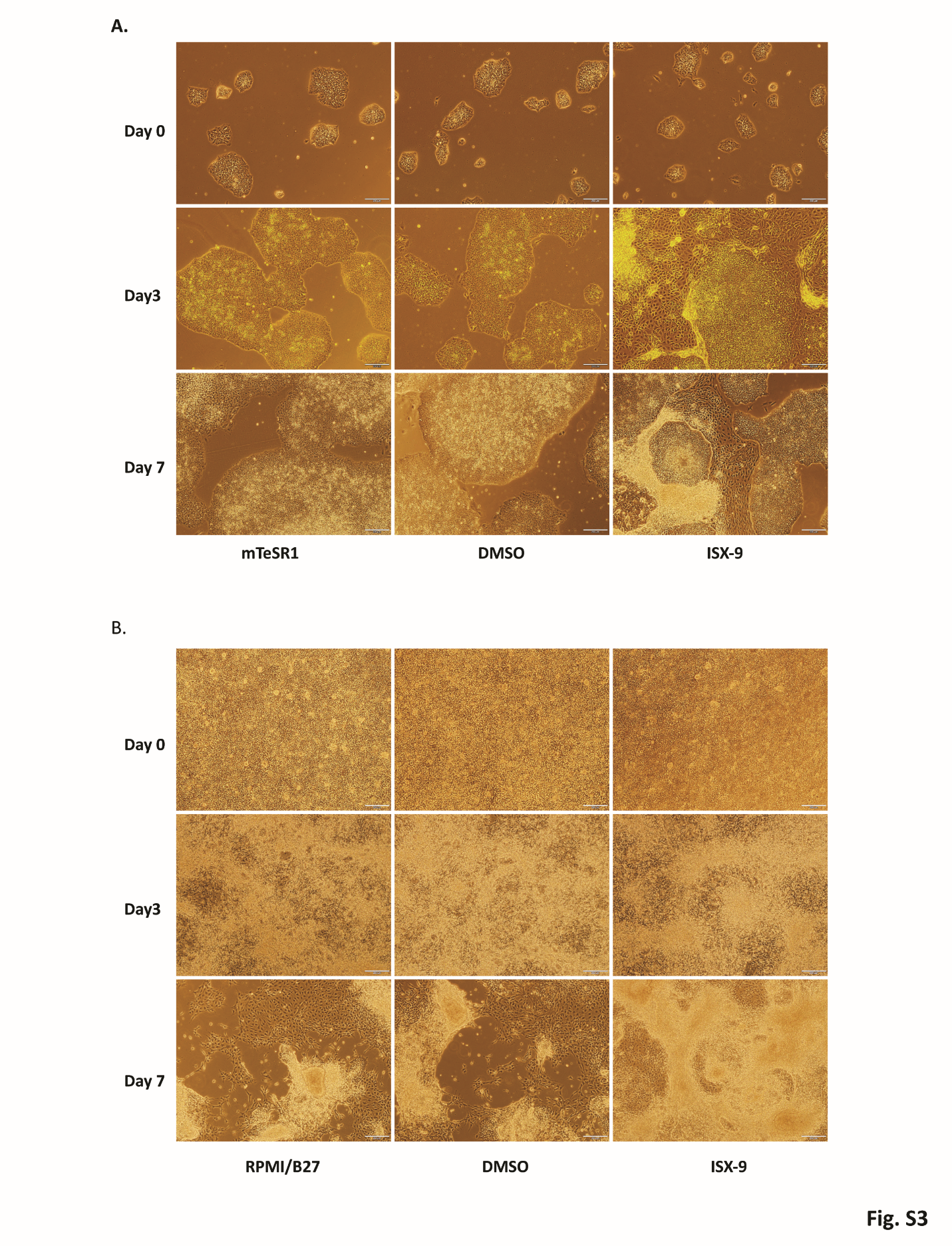 Supplemental Figure 3: ISX-9 treated hiPSCs in mTeSR1 (A) and RPMI/B27 medium (B) Bright filed, bar=200 µm.